Приложение 2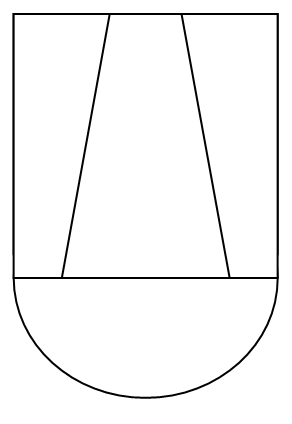                    Форма герба. Рисунок 1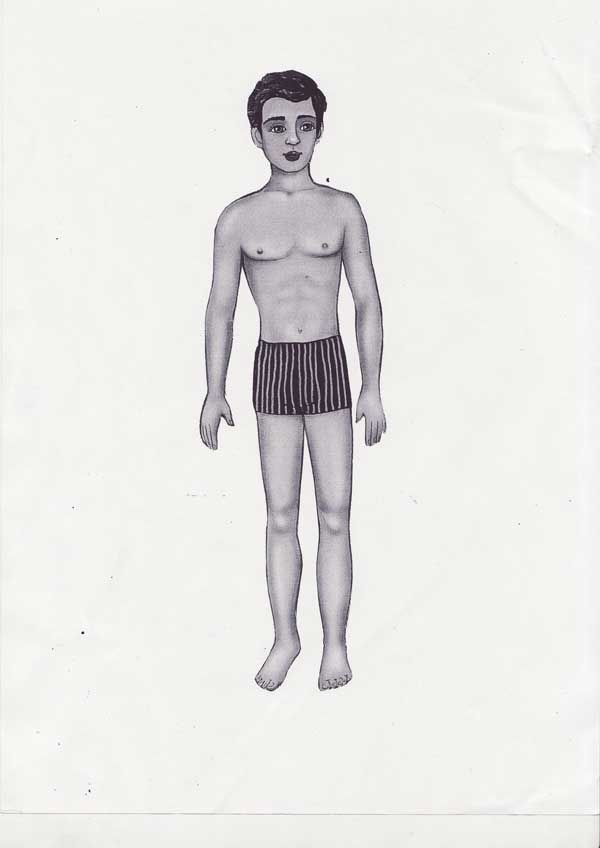                                 Рисунок 2